www.harrisknudsen.dk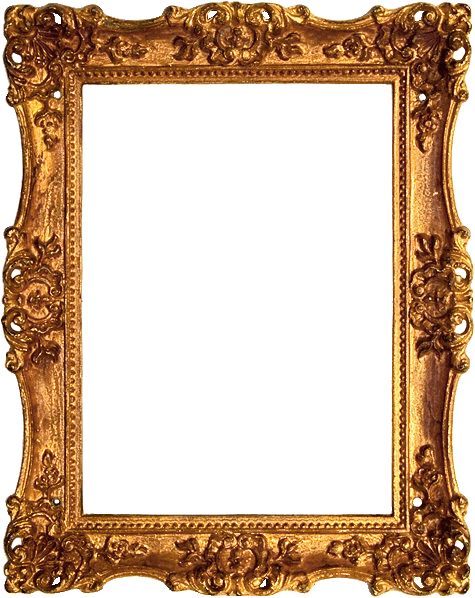 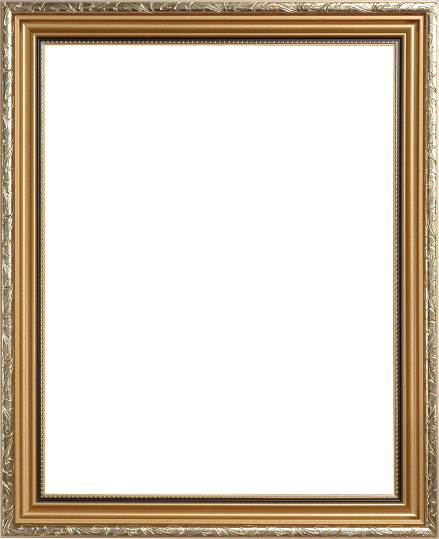 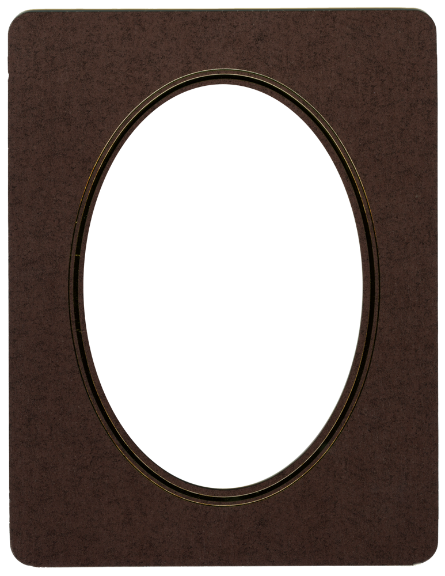 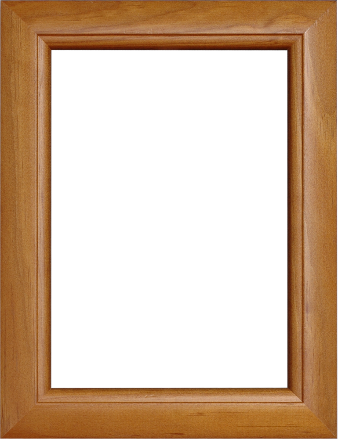 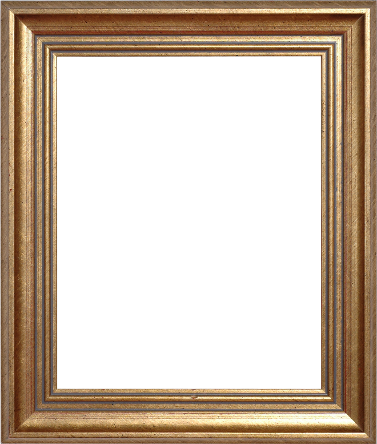 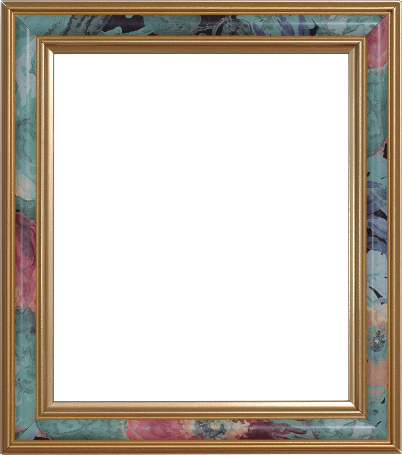 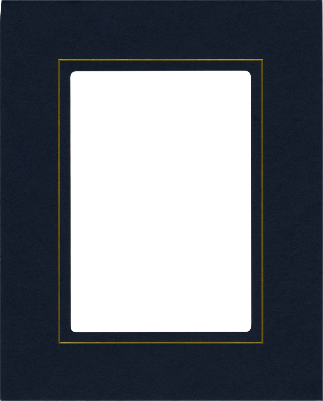 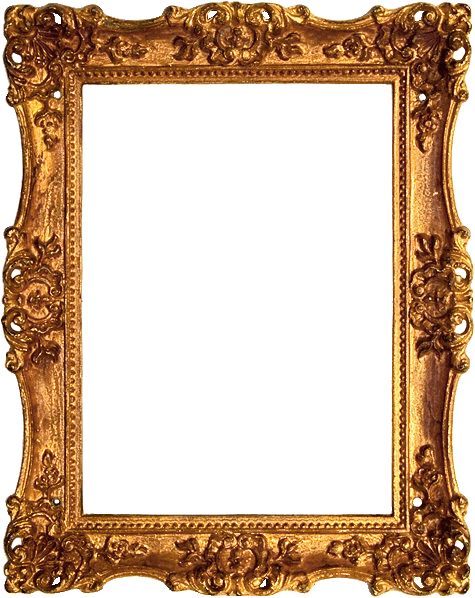 